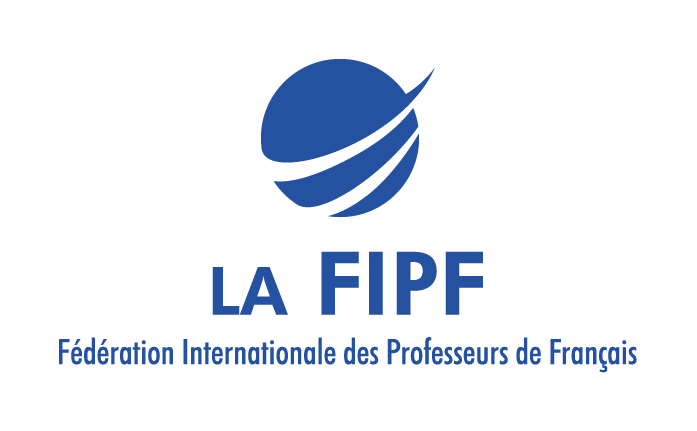 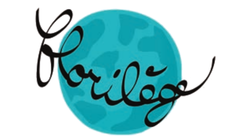 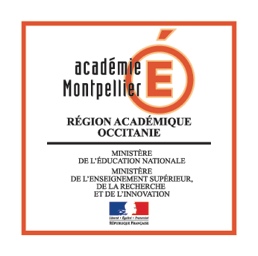 
Florilège-FIPF 2019 : présent - QuestionnaireÀ remplir obligatoirement et intégralement.	Si deux textes sont envoyés, deux questionnaires différents seront remplis.Envoyer à frederic.miquel@ac-montpellier.fr  &  vivianeyoux@gmail.comNom de l’établissement : Ville :                                          Pays :                                  Niveau(x) de classe (cocher la ou les case(s) si projet interclasse)Primaire            Secondaire 1 (11-14 ans)            Secondaire 2 (15-18 ans)           Supérieur    Nom de la classe / des classes (si projet interclasse) :  Nombre d’élèves ayant produit le texte indiqué ci-dessous :Nom et prénom du professeur :Titre du texte : Genre du texte : Nouvelle      Poème ___________________________________________________________________Démarche didactique et pédagogiqueI. Groupe(s) participant à l’écriture collective (cocher une seule case) Un groupe-classe  Plusieurs groupes dans une classe  Des classes ou groupes du même établissement Des classes ou groupes de différents établissements du même pays Des classes  ou groupes d’établissements de pays différentsCompléments synthétiques éventuels : II. Modalités de travail collectif (cocher une seule catégorie) Mutualisation : répartition par groupes de la rédaction des parties du texte, puis assemblage pour produire un texte collectif  Partage réflexif d’un travail coopératif : après une lecture-partage d’un premier jet d’écriture par groupes, sélection puis réécriture progressive du texte par plusieurs groupes selon des consignes successives Collaboration complète où tous les membres du groupe construisent ensemble le processus d’écriture du texte (réflexion initiale, mise en texte, révision ou réécriture, sélection…) ; cette écriture collaborative peut se faire :  sous forme non numérique (élaboration et réécriture manuscrites) sous forme numérique (élaboration collective avec un logiciel de type pad)Compléments synthétiques éventuels : 